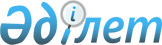 Об утверждении Инструкции по регистрации и перерегистрации лиц, осуществляющих миссионерскую деятельность на территории Республики Казахстан
					
			Утративший силу
			
			
		
					Приказ Председателя Агентства Республики Казахстан по делам религий от 2 февраля 2012 года № 15. Зарегистрирован в Министерстве юстиции Республики Казахстан 29 февраля 2012 года № 7454. Утратил силу приказом Председателя Агентства Республики Казахстан по делам религий от 18 июля 2012 года № 72

      Сноска. Утратил силу приказом Председателя Агентства РК по делам религий от 18.07.2012 № 72 (вводится в действие по истечении десяти календарных дней после дня его первого официального опубликования).      В соответствии с подпунктом 4) пункта 14 Положения "Об Агентстве Республики Казахстан по делам религий" утвержденного постановлением Правительства Республики Казахстан от 1 августа 2011 года № 888 ПРИКАЗЫВАЮ:



      1. Утвердить прилагаемую Инструкцию по регистрации и перерегистрации лиц, осуществляющих миссионерскую деятельность на территории Республики Казахстан.



      2. Департаменту анализа и стратигического планирования (Оспанов С.К.) обеспечить в установленном порядке государственную регистрацию настоящего приказа в Министерстве юстиции Республики Казахстан.



      3. Административному департаменту (Калышев К.Т.) после его регистрации в органах юстиции обеспечить официальное опубликование в официальных средствах массовой информации и на интернет-ресурсах Агенства Республики Казахстан по делам религий (далее - Агентство).



      4. Департаменту анализа и стратигического планирования (Оспанов С.К.) после введения приказа в действие направить его территориальным подразделениям Агенства для руководства и исполнения.



      5. Контроль за исполнением настоящего приказа возлагаю на заместителя Председателя Агентства Азильханова М.А.



      6. Настоящий приказ вводится в действие по истечении десяти календарных дней после дня его первого официального опубликования.      Председатель                               К. Лама Шариф

Утверждена           

Приказом Председателя Агентства

Республики Казахстан      

по делам религий       

от 2 февраля 2012 года № 15  

Инструкция

по регистрации и перерегистрации лиц, осуществляющих

миссионерскую деятельность на территории Республики Казахстан 

1. Общие положения

      1. Настоящая Инструкция по регистрации и перерегистрации лиц, осуществляющих миссионерскую деятельность на территории Республики Казахстан (далее - Инструкция) регламентирует деятельность территориальных подразделений Агентства Республики Казахстан по делам религий по регистрации и перерегистрации лиц, осуществляющих миссионерскую деятельность на территории Республики Казахстан.



      2. В Инструкции применяются следующие понятия:



      1) миссионерская деятельность - деятельность граждан Республики Казахстан, иностранцев, лиц без гражданства от имени религиозных объединений, зарегистрированных в Республике Казахстан, направленная на распространение вероучения на территории Республики Казахстан;



      2) уполномоченный орган - Агентство Республики Казахстан по делам религий - государственный орган, осуществляющий государственное регулирование в сфере религиозной деятельности;



      3) территориальные подразделения уполномоченного органа - государственные органы, выполняющие государственное регулирование в сфере религиозной деятельности на определенных административных территориях и производящих регистрацию (перерегистрацию) лиц, осуществляющих миссионерскую деятельность на территории Республики Казахстан;



      4) субъекты религиоведческой экспертизы - субъекты религиоведческой экспертизы, привлекаемые из числа представителей государственных органов, общественных объединений, религиоведов, юристов, а также других специалистов, представители религиозных объединений, специалисты из других государств, иностранных и международных организаций, сотрудники подразделений уполномоченного органа, имеющие специальные знания в сфере религии.



      3. Регистрация (перерегистрация) лиц, осуществляющих миссионерскую деятельность, на территории Республики Казахстан осуществляется в целях:



      1) установления факта регистрации миссионерской деятельности;



      2) учета зарегистрированных, перерегистрированных лиц, осуществляющих миссионерскую деятельность на территории Республики Казахстан;



      3) введения данных в Базу о регистрации (перерегистрации) лиц, осуществляющих миссионерскую деятельность, прекращении миссионерской деятельности на территории Республики Казахстан (далее - База).



      База ведется уполномоченным органом и его территориальными подразделениями;



      4) представление информации о лицах, осуществляющих миссионерскую деятельность на территории Республики Казахстан по запросам юридических и физических лиц. 

2. Регистрация (перерегистрация) лиц, осуществляющих

миссионерскую деятельность на территории Республики Казахстан

      4. Регистрацию (перерегистрацию) деятельности лиц, осуществляющих миссионерскую деятельность на территории Республики Казахстан в соответствующей административно-территориальной единице, осуществляют территориальные подразделения уполномоченного органа.



      5. Регистрация (перерегистрация) лиц, осуществляющих миссионерскую деятельность, производятся территориальными подразделениями уполномоченного органа в сроки, указанные в пункте 2 статьи 8 Закона "О религиозной деятельности и религиозных объединениях" (далее - Закон) и включает в себя проверку и полноту документов и материалов, указанных в пункте 4 статьи 8 Закона.



      6. Подтверждением сдачи лицами, осуществляющими миссионерскую деятельность документов и материалов является регистрация заявления (входящий номер, дата) территориальным подразделением уполномоченного органа. 



      7. При проверке документов, представляемых для регистрации (перерегистрации) лиц, осуществляющих миссионерскую деятельность, территориальные подразделения уполномоченного органа направляют соответствующие запросы в государственные органы, с целью установления регистрации пребывания иностранных граждан и лиц без гражданства на территории Республики Казахстан. 



      8. После принятия на регистрацию (перерегистрацию) документов и материалов сотрудники территориального подразделения уполномоченного органа принимают решение о проведении религиоведческой экспертизы и направляют материалы религиозного содержания и предметы религиозного назначения субъекту религиоведческой экспертизы (субъектам религиоведческой экспертизы) для получения заключения религиоведческой экспертизы.



      9. В случае отсутствия субъекта религиоведческой экспертизы и невозможности проведения религиоведческой экспертизы в области (соответственно в городе Алматы, Астаны) на которой располагается территориальное подразделение уполномоченного органа, материалы и предметы направляются в Уполномоченный орган для назначения экспертизы.



      10. При получении сообщения о продлении срока проведения экспертизы территориальное подразделение уполномоченного органа в течение трех рабочих дней письменно уведомляет лицо, сдавшее документы и материалы о продлении срока регистрации.



      11. По завершению проведения религиоведческой экспертизы, субъект религиоведческой экспертизы направляет в территориальное подразделение уполномоченного органа заключение религиоведческой экспертизы.



      12. После получения положительной религиоведческой экспертизы территориальные подразделения уполномоченного органа:



      1) принимают решение о регистрации (перерегистрации) лиц, осуществляющих миссионерскую деятельность либо об отказе регистрации (перерегистрации);



      2) вносят в Базу сведения о регистрации (перерегистрации) лиц, осуществляющих миссионерскую деятельность;



      3) оформляют дело, содержащее по одному экземпляру документов лиц, осуществляющих миссионерскую деятельность, проставляя соответствующие штампы и печати;



      4) выдают свидетельство о регистрации (перерегистрации) миссионера либо письменный мотивированный отказ в регистрации (перерегистрации).



      13. Основаниями для отказа в регистрации (перерегистрации) лицам, осуществляющим миссионерскую деятельность, являются:



      1) предоставление неполного пакета документов;



      2) предоставление недостоверных сведений;



      3) отрицательное заключение религиоведческой экспертизы, а также, если миссионерская деятельность представляет угрозу конституционному строю, общественному порядку, правам и свободам человека, здоровью и нравственности населения. 



      14. Свидетельство о регистрации (перерегистрации) выдается лицам, осуществляющим миссионерскую деятельность (либо представителю по доверенности) при личном посещении территориального подразделения уполномоченного органа.



      15. Выдача свидетельства регистрируется в журнале учета по форме согласно приложению к настоящей Инструкции.



      16. В графе 2 Журнала учета указывается дата регистрации (перерегистрации) лица, осуществляющего миссионерскую деятельность в территориальном подразделении.



      17. В графе 3 Журнала учета указываются номер и серия свидетельства о регистрации (перерегистрации) лица, осуществляющего миссионерскую деятельность.



      18. В графе 4 Журнала учета указывается срок действия миссионерской деятельности на территории Республики Казахстан.



      19. В графе 5 Журнала учета указываются фамилия, имя, отчество (при наличии) лица, осуществляющего миссионерскую деятельность.



      20. В графе 6 Журнала учета указывается гражданство лица, осуществляющего миссионерскую деятельность. 



      21. В графе 7 Журнала учета указываются номер и дата выдачи документа, удостоверяющего личность лица, осуществляющего миссионерскую деятельность.



      22. В графе 8 Журнала учета указывается адрес проживания лица, осуществляющего миссионерскую деятельность на территории Республики Казахстан.



      23. В графе 9 Журнала учета указывается наименование религиозного объединения, направившего в Республику Казахстан лица, осуществляющего миссионерскую деятельность. 



      24. В графе 10 Журнала учета указывается наименование религиозного объединения зарегистрированного в Республике Казахстан, от имени, которого действует лицо, осуществляющее миссионерскую деятельность.



      25. В графе 11 Журнала учета указываются данные регистрации религиозного объединения (номер и дата регистрации) в органах юстиции.



      26. В графе 12 Журнала учета указываются юридический адрес религиозного объединения представителем, которого является лицо, осуществляющее миссионерскую деятельность.



      27. В графе 13 Журнала учета указываются фамилия, имя и отчество (при наличии) лица и подпись сотрудника уполномоченного органа ответственного за заполнение. 



      28. Граждане Республики Казахстан, зарегистрированные в качестве лиц, осуществляющих миссионерскую деятельность на территории Республики Казахстан, считаются прекратившими свою деятельность с момента вступления в законную силу приговора суда о применении в отношении них санкции в виде лишения свободы. 



      29. Иностранные граждане и лица без гражданства зарегистрированные в территориальных подразделениях уполномоченного органа, в качестве лиц, осуществляющих миссионерскую деятельность на территории Республики Казахстан и в отношении которых применены санкции в виде лишения свободы либо административного выдворения за пределы Республики Казахстан, считаются прекратившими свою деятельность с момента вступления в законную силу постановления суда.

Приложение к Инструкции по регистрации

и перерегистрации лиц, осуществляющих

миссионерскую деятельность на

территории Республики Казахстанформа 

Журнал учета

      продолжение таблицы
					© 2012. РГП на ПХВ «Институт законодательства и правовой информации Республики Казахстан» Министерства юстиции Республики Казахстан
				№

п/пдата

регистра-

ции

(перере-

гистрации)Номер и

серия

бланка

Свиде-

тельстваСрок действия

миссионерской

деятельностиФамилия, имя,

отчество лица,

осуществляюще-

го

миссионерскую

деятельностьГражданство

лица,

осуществляю-

щего

миссионерс-

кую

деятельностьномер и

дата

выдачи

документа,

удосто-

веряюще-

го

личностьАдрес

проживания

лица,

осуществля-

ющего

миссионерскую

деятельность12345678Наименование

религиозного

объединения,

направившего в

Республику

Казахстан лица,

осуществляющего

миссионерскую

деятельностьНаименование

религиозного

объединения

зарегистриро-

ванного в

Республике

Казахстан, от

имени, которого

действует лицо,

осуществляющее

миссионерскую

деятельностьДанные

регистрации

религиозного

объединения

(номер и дата

регистрации)Юридический

адрес

религиозного

объединения

представителем

которого

является лицо,

осуществляющее

миссионерскую

деятельностьФамилия имя отчество и

подпись сотрудника

уполномоченного органа

ответственного за

заполнение910111213